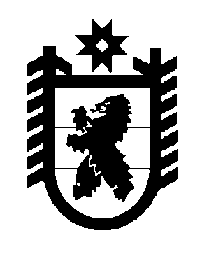 Российская Федерация Республика Карелия    ПРАВИТЕЛЬСТВО РЕСПУБЛИКИ КАРЕЛИЯРАСПОРЯЖЕНИЕот  9 ноября 2016 года № 859р-Пг. Петрозаводск Одобрить и подписать Соглашение о взаимодействии между Министерством природных ресурсов и экологии Российской Федерации, Федеральной службой по надзору в сфере природопользования, Правительством Республики Карелия и Акционерным обществом «Петрозаводские коммунальные системы – Водоканал» в рамках выполнения мероприятий по проведению в 2017 году в Российской Федерации 
Года экологии.            Глава Республики Карелия                                                                  А.П. Худилайнен 